ANSÖKAN OM TILLSTÅND ATT VARA GODKÄND MOTTAGARE FÖR TRANSITERINGAR ENLIGT 
TIR-KONVENTIONEN (TVGTI)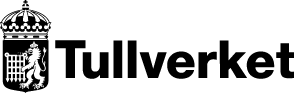 * Personuppgifter i tjänsten kundregistret finns på tullverket.se
Kompletterande uppgifter. Skriv på ett separat dokument och bifoga till ansökan.Beskriv varuflödet för transiteringar - bland annat hur många transiteringar som tas emot varje månad och transportsätt, exempelvis bil, båt eller flyg. Vilka löpande kontroller genomförs?Hur har ni som lagerhavare kontroll över det gods som tas emot? Det ska gå att spåra ärendet och varorna. Det är lagerhavarens ansvar att säkerställa spårbarheten, exempelvis med godsjournal eller motsvarande.På vilket sätt genomförs kontroll i efterhand i syfte att upptäcka brister i hanteringen?Vilka personer ansvarar för att angivna rutiner följs?Om ni byter ombud, eller vill göra andra ändringar i tillståndet ska ni använda blanketten Ansökan om komplettering av tillstånd, Tv 760.61.Ankomstdatum hos Tullverket dnrSökande (namn och adress)Sökande (namn och adress)EORI-nummerEORI-nummerSökande (namn och adress)Sökande (namn och adress)E-postE-postSökande (namn och adress)Sökande (namn och adress)TelefonnummerTelefonnummerKontaktperson (namn och telefonnummer)Kontaktperson (namn och telefonnummer)Kontaktperson (namn och telefonnummer)Kontaktperson (namn och telefonnummer)Ange godslokalkod för platsen eller platserna som varorna förs till.Ange godslokalkod för platsen eller platserna som varorna förs till.Ange godslokalkod för platsen eller platserna som varorna förs till.Ange godslokalkod för platsen eller platserna som varorna förs till.Har ert företag AEO-certifikat?          Ja, nummer:        Ja, nummer:        NejFöretaget har för avsikt att använda tillståndet som Ombud	 Innehavare av tillfälligt lager Innehavare av tullager samt lokalt klareringsförfarande för uppläggning på tullager (TVLLL) Annat, enl. beskrivning i fältet Särskilda upplysningarFöretaget har för avsikt att använda tillståndet som Ombud	 Innehavare av tillfälligt lager Innehavare av tullager samt lokalt klareringsförfarande för uppläggning på tullager (TVLLL) Annat, enl. beskrivning i fältet Särskilda upplysningarFöretaget har för avsikt att använda tillståndet som Ombud	 Innehavare av tillfälligt lager Innehavare av tullager samt lokalt klareringsförfarande för uppläggning på tullager (TVLLL) Annat, enl. beskrivning i fältet Särskilda upplysningarFöretaget har för avsikt att använda tillståndet som Ombud	 Innehavare av tillfälligt lager Innehavare av tullager samt lokalt klareringsförfarande för uppläggning på tullager (TVLLL) Annat, enl. beskrivning i fältet Särskilda upplysningarÖvervakningstullkontor för tillfälligt lager eller tullager är:Övervakningstullkontor för tillfälligt lager eller tullager är:Övervakningstullkontor för tillfälligt lager eller tullager är:Övervakningstullkontor för tillfälligt lager eller tullager är:Antal mottagna TIR-sändningar per månad? 1-10 stycken	 11-30 stycken	  31- 50 stycken 	 fler än 50 styckenAntal mottagna TIR-sändningar per månad? 1-10 stycken	 11-30 stycken	  31- 50 stycken 	 fler än 50 styckenAntal mottagna TIR-sändningar per månad? 1-10 stycken	 11-30 stycken	  31- 50 stycken 	 fler än 50 styckenAntal mottagna TIR-sändningar per månad? 1-10 stycken	 11-30 stycken	  31- 50 stycken 	 fler än 50 styckenHar ert företag anslutning till NCTS? 	 Ja 	 NejHar ert företag anslutning till NCTS? 	 Ja 	 NejHar ert företag anslutning till NCTS? 	 Ja 	 NejHar ert företag anslutning till NCTS? 	 Ja 	 NejHar ert företag tillstånd till elektronisk uppgiftslämning vid import? 	 Ja	 NejHar ert företag tillstånd till elektronisk uppgiftslämning vid import? 	 Ja	 NejHar ert företag tillstånd till elektronisk uppgiftslämning vid import? 	 Ja	 NejHar ert företag tillstånd till elektronisk uppgiftslämning vid import? 	 Ja	 NejTillståndet att vara godkänd mottagare ska användas för följande varuslag:Tillståndet att vara godkänd mottagare ska användas för följande varuslag:Tillståndet att vara godkänd mottagare ska användas för följande varuslag:Tillståndet att vara godkänd mottagare ska användas för följande varuslag:Särskilda upplysningar (se även blankettens baksida angående kompletterande uppgifter).Särskilda upplysningar (se även blankettens baksida angående kompletterande uppgifter).Särskilda upplysningar (se även blankettens baksida angående kompletterande uppgifter).Särskilda upplysningar (se även blankettens baksida angående kompletterande uppgifter).Vem på företaget ansvarar för formaliteterna när varorna tas emot?Vem på företaget ansvarar för formaliteterna när varorna tas emot?TelefonnummerTelefonnummerUpplysningar till enskilda näringsidkare (enskilda firmor).
Alla som har tillstånd hos Tullverket ingår i vårt kundregister. Registret publicerar vi på vår webbplats, tullverket.se. Information om dig som är enskild näringsidkare (dvs. din firma är registrerad på ditt personnummer) publicerar vi inte på webbplatsen utan ditt samtycke.*Personuppgifter (namn, adress och personnummer) som jag lämnar i denna ansökan får behandlas för publicering på Tullverkets webbplats. Ja	 NejPersonuppgifter (namn, adress och personnummer) som jag lämnar i denna ansökan får behandlas för publicering på Tullverkets webbplats. Ja	 NejUnderskrift
Namnteckning av behörig firmatecknare eller person med fullmakt.OrtDatumUnderskrift
Namnteckning av behörig firmatecknare eller person med fullmakt.NamnförtydligandeNamnförtydligande